Safeguarding/Child Protection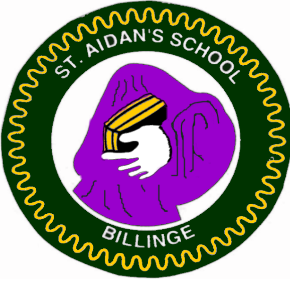 If you have any concerns: 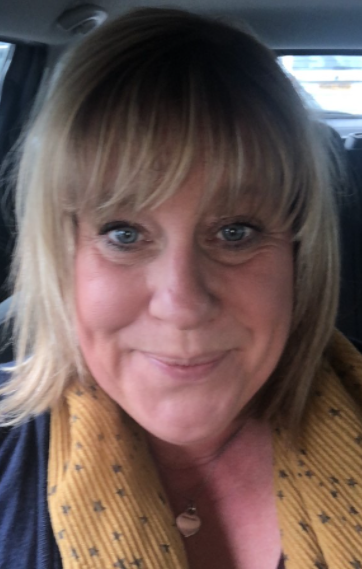 Mrs Fisher is The Designated Safeguarding Lead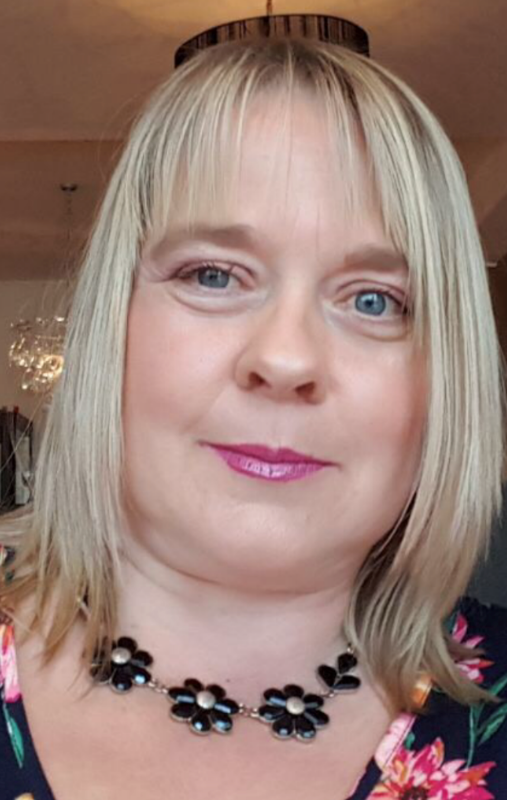 Mrs Benetatos is  The Deputy Designated Safeguarding Lead             What to do if you are not sure whether to make a contact or referralTalk to the designated professional within your agency or your line manager about your concernsTelephone the MASH Team through the Contact Cares Team (01744) 676767 and ask for the Duty Social Worker- Out of hours 0345 050 0148